   OSNOVNA ŠKOLA VUGROVEC-KAŠINA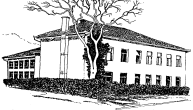 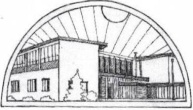 10362 KAŠINA, Ivana Mažuranića 43, p.p.1,  01/2055-035,  01/2056-837, MB: 3324281,                           OIB: 43748649227  E-mail:  ured@os-vugrovec-kasina.skole.hrKašina, 1. listopada 2018. 	Temeljem Zakona o pravu na pristup informacijama (25/13, 85/15), ravnatelj najavljuje19.SJEDNICU ŠKOLSKOG ODBORA	koja će se održati 4. listopada 2018. s počekom u 18,30 sati u uredu defektologa Matične škole Kašina u Kašini, Ivana Mažuranića 43.	Predloženi dnevni red:Verifikacija zapisnika s 18. sjednice Školskog odboraDonošenje Školskog kurikuluma za školsku 2018./2019. godinuDonošenje Godišnjeg plana i programa rada škole za školsku 2018./2019. godinuDonošenje Pravilnika o zaštiti osobnih podatakaDonošenje Odluke o izboru najpovoljnije ponude za opremanje informatičke učionice u Matičnoj školi Kašina i Područnoj školi VugrovecDonošenje odluke o davanju u zakup školskih prostoraRaznoRavnatelj, v.r.Vladimir Vuger, prof.